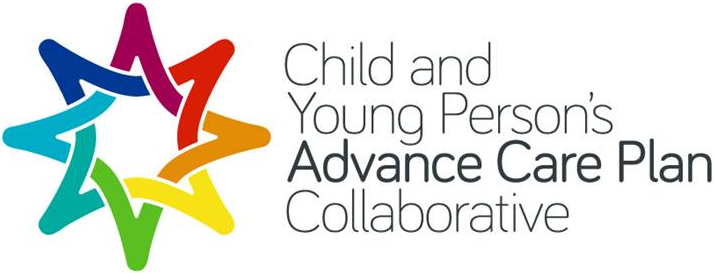 Child and Young Person’s Advance Care PlanThis document is a tool for discussing and communicating the wishes of an infant, child, young person and/or their parent or carer. It is a collaborative document for shared decision-making between families and clinicians.In addition to recording a concise record of the advance plans, this document is designed to provide a rapid overview of key decisions to the attending carers, should an emergency situation arise when the individual cannot give informed consent for themselves. This is particularly helpful if next of kin / parent(s) are not present immediately. The document has had input and support from English regions including: South Central and Wessex, South West, West Midlands, East Anglia, Kent and Sussex, London, North West, and the North East. The content of this care plan accurately reflects the NICE guideline on end of life care for infants, children and young people with life-limiting conditions. (NG61, 2016 and QS160). It also supports statement 1 in the NICE quality standard for end of life care for infants, children and young people. Version 4 is endorsed by NICE (E193) (2018).For electronic copies of this form, information leaflets and associated guidance, see the CYPACP website: http://cypacp.uk/Child & Young Person’s Advance Care Plan (CYPACP)INDEXContacts and who has agreed and supports this planWho has agreed and supports the plan?Diagnosis and Decision-makingDistribution list (Key Contacts)Wishes during LifeWishes around End of Life (Optional)Management of Anticipated Complications (Allergies recorded on Front Cover)Additional NotesManagement of an Acute Significant Deterioration (non-arrest)  Prompt: allergies recorded on Front Cover | Management of Cardiorespiratory Arrest (may Include DNACPR)*Delete if not appropriateClearly strike through unused boxes in dark ink as appropriate (only 1 box to be active)Endorsed by NICEThis plan could begin antenatallyALLERGIES Name DOB Address Address Address Post code Post code NHS No.  Hospital No.For use (indicate as appropriate)Everywhere Home School  Hospital Hospice Date plan initiatedDate review due (if appropriate)Date reviewedDesignation(grade/speciality)Clinician nameGMC/NMC/ HCPC number    SignatureLead ClinicianContact details24 hr contact phone number(if available)What is this number? e.g. Ward, community nursing team, on call team or hospice?Name Date of BirthKnown asInterpreter needed?First LanguageInterpreter contactTelephone Numbers:Name and emergency contact number of person/people with parental responsibility (and address if different from front page)Other key family members and carers (optional):Lead ClinicianNameRoleProfessional registration no. SignatureDate:Young Person and person/people with parental responsibility Young Person and person/people with parental responsibility Young Person and person/people with parental responsibility Young Person and person/people with parental responsibility Young Person and person/people with parental responsibility Please note that in recording names below, this indicates that the person/ people with parental responsibility, and the young person where appropriate, are aware of the plan and in agreement with it. (The signatures below are optional but help ensure their opinions have been included in the decision-making).Please note that in recording names below, this indicates that the person/ people with parental responsibility, and the young person where appropriate, are aware of the plan and in agreement with it. (The signatures below are optional but help ensure their opinions have been included in the decision-making).Please note that in recording names below, this indicates that the person/ people with parental responsibility, and the young person where appropriate, are aware of the plan and in agreement with it. (The signatures below are optional but help ensure their opinions have been included in the decision-making).Please note that in recording names below, this indicates that the person/ people with parental responsibility, and the young person where appropriate, are aware of the plan and in agreement with it. (The signatures below are optional but help ensure their opinions have been included in the decision-making).Please note that in recording names below, this indicates that the person/ people with parental responsibility, and the young person where appropriate, are aware of the plan and in agreement with it. (The signatures below are optional but help ensure their opinions have been included in the decision-making).Young Person (where appropriate; signature optional)Young Person (where appropriate; signature optional)Young Person (where appropriate; signature optional)Young Person (where appropriate; signature optional)Young Person (where appropriate; signature optional)NameNameSignatureSignatureDatePerson/ People with parental responsibility (signature optional) Person/ People with parental responsibility (signature optional) Person/ People with parental responsibility (signature optional) Person/ People with parental responsibility (signature optional) Person/ People with parental responsibility (signature optional) NameNameSignatureRoleDate12Others involved in decision-making, for example Multi-Disciplinary Team (MDT)Others involved in decision-making, for example Multi-Disciplinary Team (MDT)Others involved in decision-making, for example Multi-Disciplinary Team (MDT)Others involved in decision-making, for example Multi-Disciplinary Team (MDT)Others involved in decision-making, for example Multi-Disciplinary Team (MDT)The young person or parents /carer can change their mind about any of the preferences on the care plan at any time. If a parent /person with parental responsibility is present at the time of their child’s collapse, they may wish to deviate from the previously agreed plan and under these circumstances their wishes should be respected, provided they are thought to be in the best interests of the child/ young person.The young person or parents /carer can change their mind about any of the preferences on the care plan at any time. If a parent /person with parental responsibility is present at the time of their child’s collapse, they may wish to deviate from the previously agreed plan and under these circumstances their wishes should be respected, provided they are thought to be in the best interests of the child/ young person.The young person or parents /carer can change their mind about any of the preferences on the care plan at any time. If a parent /person with parental responsibility is present at the time of their child’s collapse, they may wish to deviate from the previously agreed plan and under these circumstances their wishes should be respected, provided they are thought to be in the best interests of the child/ young person.The young person or parents /carer can change their mind about any of the preferences on the care plan at any time. If a parent /person with parental responsibility is present at the time of their child’s collapse, they may wish to deviate from the previously agreed plan and under these circumstances their wishes should be respected, provided they are thought to be in the best interests of the child/ young person.The young person or parents /carer can change their mind about any of the preferences on the care plan at any time. If a parent /person with parental responsibility is present at the time of their child’s collapse, they may wish to deviate from the previously agreed plan and under these circumstances their wishes should be respected, provided they are thought to be in the best interests of the child/ young person.DiagnosesMain problems and background informationSocial issues    (Include if looked-after child)Decision-making process    (Select at least one)Basis of discussion / decision-making?      (Indicate as appropriate) [X]Decision-making process    (Select at least one)Basis of discussion / decision-making?      (Indicate as appropriate) [X]Decision-making process    (Select at least one)Basis of discussion / decision-making?      (Indicate as appropriate) [X]Wishes of child/young person with capacity  Wishes of child/young person with capacity  Wishes of parent(s) for child on “best interests” basis  Wishes of parent(s) for child on “best interests” basis  Best interests basis (as in Mental Capacity Act 2005)  Best interests basis (as in Mental Capacity Act 2005)  Other (please state)CommentCommentCommentClinicians have a duty to act in a patient’s best interests at all times.Clinicians have a duty to act in a patient’s best interests at all times.Clinicians have a duty to act in a patient’s best interests at all times.Who is responsible for the distribution of the CYPACP, bringing it to the attention of professionals, and circulating any updates to it?Who is responsible for the distribution of the CYPACP, bringing it to the attention of professionals, and circulating any updates to it?Name and/or RoleContact DetailsNB: The child and family will hold a full copy of their planA full photocopy of the plan also to: (include date sent and by whom) NB: The child and family will hold a full copy of their planA full photocopy of the plan also to: (include date sent and by whom) NB: The child and family will hold a full copy of their planA full photocopy of the plan also to: (include date sent and by whom) NB: The child and family will hold a full copy of their planA full photocopy of the plan also to: (include date sent and by whom) NB: The child and family will hold a full copy of their planA full photocopy of the plan also to: (include date sent and by whom) Full copy=Aware of plan=Full copy=Aware of plan=FC/AName and contact detailsDate sent and by whomLocal Emergency DepartmentChildren’s Community Nursing TeamHospiceLead PaediatricianGPHospital (ward or assessment unit)Respite / Short Break Care providerGP Out of HoursAmbulance ControlSchool Nurse / Head TeacherSocial ServicesOther (e.g. Hospital Specialists )OtherOtherOtherOtherCommentsWISHES DURING LIFEChild’s / Young Person’s wishes e.g. Place of care, symptom management, people to be involved (professional/ non-professional), activities to be continued (including spiritual and cultural) and goal-directed outcomes.Family wishes e.g. Where you want to be as a family, who you would like to be involved, sibling needs (e.g medical, spiritual or cultural backgrounds).Others’ wishes (e.g. siblings, school friends)WISHES AROUND THE END OF LIFEOrgan & tissue donation   (see separate guidance on web link http://www.organdonation.nhs.uk)National contact numbers. 0300 123  2323Regional contact numbers. Priorities for care, including preferred place of care of child /young personSpiritual and cultural wishesOther child/ young person & family wishes, e.g. what happens to possessions?Funeral preferencesSeek detailed information or further advice if neededIf page not completed please comment Date of WeightWeight (Kg)This section should be used to record plans for specific circumstances which might be encountered e.g. management of chest infections.  Where a management plan already exists (e.g. seizure management plan) it should be signpostedInstructions for specific circumstancesFor example seizures: manage as per Advanced Paediatric Life Support (APLS) Guidelines, or may require a personalised seizure plan as signposted here.  Include below as to if, or when, to call 999 and transfer to hospital.NameSignatureProfessional RoleDateIn the event of a likely reversible cause for acute life-threatening deterioration such as choking, tracheostomy blockage or anaphylaxis please intervene and treat actively.Please also treat the following possible problems actively e.g. bleeding (please state):An acute deterioration may lead to a cardiorespiratory arrest. If a decision about CPR has not been made then the default is to attempt resuscitation unless this would be futile, unlikely to be successful or not in the child’s best interests. In the event of life threatening event provide the following care (Add patient-specific detail below) In the event of life threatening event provide the following care (Add patient-specific detail below) In the event of life threatening event provide the following care (Add patient-specific detail below)Support transfer to preferred place of care if known and possibleMaintain comfort and symptom management, and support child / young person and familyClear upper; airway / mouthcareYesNoFacemask oxygen if available. YesNoBag and mask ventilation or mouth to mouth ventilation.  YesNoEmergency transfer to hospital if considered appropriate. YesNoIntravenous access. YesNoIntraosseous access. YesNoNon-invasive ventilation/Optiflow. YesNoIntubation YesNoAdmission to Intensive Care (where medically appropriate) YesNoOther: Comments about feeds and fluidsComments about feeds and fluidsComments about feeds and fluidsComments about feeds and fluidsComments about feeds and fluidsOther (please state): (e.g. may include specific information if a life-threatening emergency happens at school)Other (please state): (e.g. may include specific information if a life-threatening emergency happens at school)Other (please state): (e.g. may include specific information if a life-threatening emergency happens at school)Other (please state): (e.g. may include specific information if a life-threatening emergency happens at school)Other (please state): (e.g. may include specific information if a life-threatening emergency happens at school)Child’s NameChild’s NameNHS No.Cardiopulmonary Resuscitation status (CPR) has not been discussed attempt CPR unless clearly not in the best interest of the child/ young person (Only a senior clinician may make this decision)Cardiopulmonary Resuscitation status (CPR) has not been discussed attempt CPR unless clearly not in the best interest of the child/ young person (Only a senior clinician may make this decision)Cardiopulmonary Resuscitation status (CPR) has not been discussed attempt CPR unless clearly not in the best interest of the child/ young person (Only a senior clinician may make this decision)Cardiopulmonary Resuscitation status (CPR) has not been discussed attempt CPR unless clearly not in the best interest of the child/ young person (Only a senior clinician may make this decision)Cardiopulmonary Resuscitation status has been discussed and the following has been agreed:Cardiopulmonary Resuscitation status has been discussed and the following has been agreed:Cardiopulmonary Resuscitation status has been discussed and the following has been agreed:Cardiopulmonary Resuscitation status has been discussed and the following has been agreed:Diagnosis and reason(s) for decision (also see p6)Diagnosis and reason(s) for decision (also see p6)Diagnosis and reason(s) for decision (also see p6)Diagnosis and reason(s) for decision (also see p6)Diagnosis and reason(s) for decision (also see p6)Ambulance DirectiveAmbulance DirectiveAmbulance DirectiveAmbulance DirectiveAmbulance Directive Attempt full Cardiopulmonary Resuscitation Attempt Cardiopulmonary Resuscitation with modifications below: Attempt Cardiopulmonary Resuscitation with modifications below: Attempt Cardiopulmonary Resuscitation with modifications below:DO NOT attemptCardiopulmonary Resuscitation DNACPRAttempt CPR as per Resuscitation Council (UK) guidelines.- - - - - - - - - - - - - -INTUBATIONDNACPRPatient-specific supportive care is documented on pages 7, 8 and 9- - - - - - -- - - - - - - -Attempt CPR as per Resuscitation Council (UK) guidelines.- - - - - - - - - - - - - -AIRWAY AND BREATHINGDNACPRPatient-specific supportive care is documented on pages 7, 8 and 9- - - - - - -- - - - - - - -Attempt CPR as per Resuscitation Council (UK) guidelines.- - - - - - - - - - - - - -CIRCULATIONDNACPRPatient-specific supportive care is documented on pages 7, 8 and 9- - - - - - -- - - - - - - -Attempt CPR as per Resuscitation Council (UK) guidelines.- - - - - - - - - - - - - -ICUDNACPRPatient-specific supportive care is documented on pages 7, 8 and 9- - - - - - -- - - - - - - -Attempt CPR as per Resuscitation Council (UK) guidelines.- - - - - - - - - - - - - -DNACPRPatient-specific supportive care is documented on pages 7, 8 and 9- - - - - - -- - - - - - - -Clinician(usually lead clinician)Clinician(usually lead clinician)2nd Clinician(2nd Signature may be required if lead clinician has not signed above and countersigns at a later date)2nd Clinician(2nd Signature may be required if lead clinician has not signed above and countersigns at a later date)Clinician NameClinician NameProfessional Role/ GradeProfessional Role/ GradeGMC/ (NMC) No.GMC/ (NMC) No.SignatureSignatureDateDate